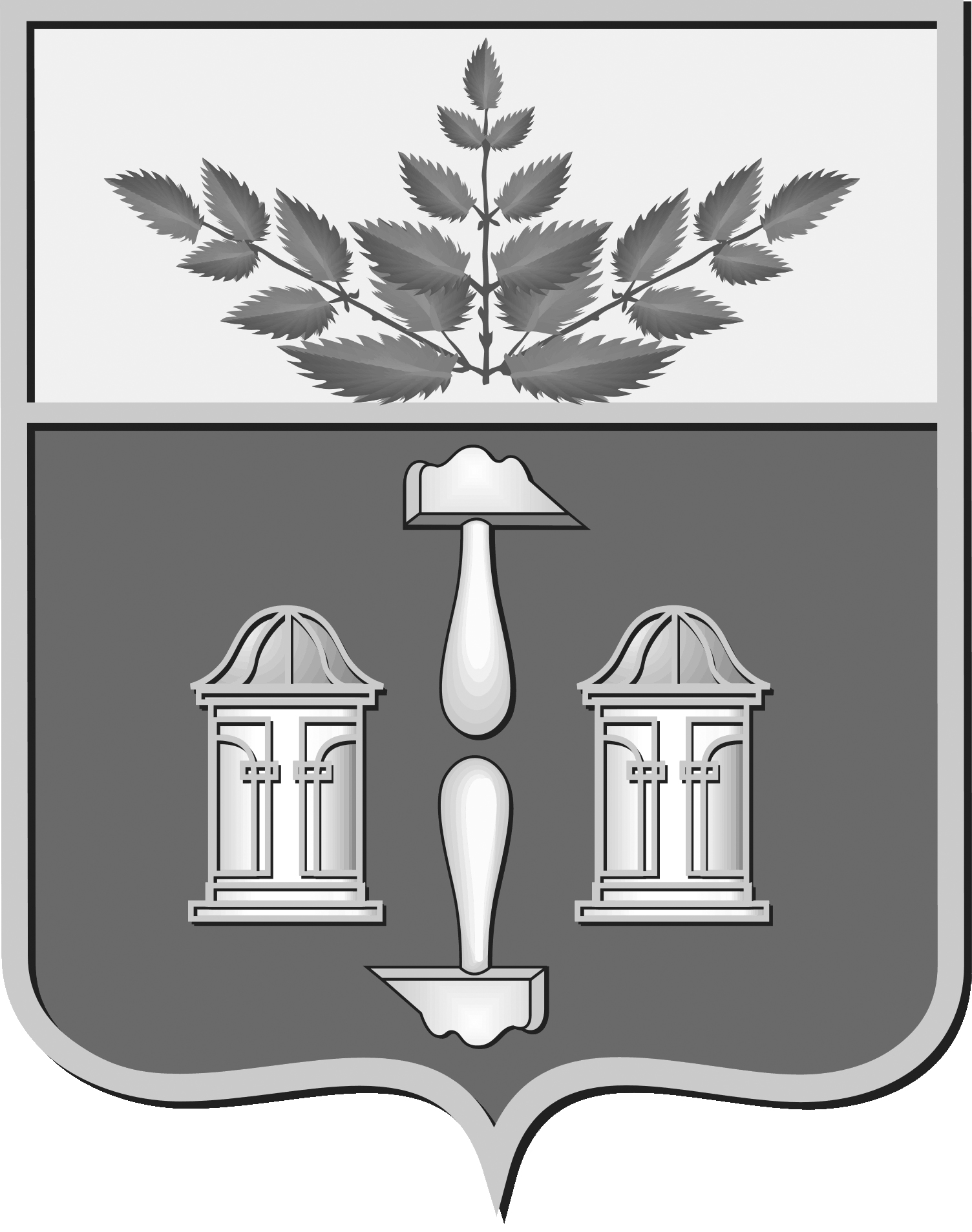 Тульская областьмуниципальное образование Щекинский районСОБРАНИЕ ПРЕДСТАВИТЕЛЕЙЩЕКИНСКОГО РАЙОНАот 28 ноября 2016 года	 № 34/277Р Е Ш Е Н И ЕО назначении публичных слушаний по вопросу: 
рассмотрение проекта о внесении изменений в Правила землепользования и застройки муниципального образования Крапивенское Щекинского района, утвержденные решением Собрания депутатов муниципального образования Крапивенское Щекинского района от 25.08.2011 № 28-155 в части полноты предусмотренных сведений в градостроительных регламентах зон специального назначения (С1-Зона размещения кладбищ) В соответствии со ст. 28 Федерального закона РФ от 06.10.2003 № 131-ФЗ «Об общих принципах организации местного самоуправления в Российской Федерации», ст.31-33 Градостроительного кодекса РФ,  Устава муниципального образования Щекинский район, руководствуясь Положением о порядке организации и проведения публичных слушаний на территории муниципального образования Щекинский район, утвержденным решением Собрания представителей Щекинского района от 02.12.2005 № 2-16 и на основании  постановления главы администрации муниципального образования Щекинский район от 26.08.2016 № 8-947 «О подготовке проекта о внесении изменений в Правила землепользования и застройки муниципального образования Крапивенское Щекинского района, утвержденные решением Собрания депутатов муниципального образования Крапивенское Щекинского района  от 25.08.2011 № 28-155», Собрание представителей Щекинского района РЕШИЛО:1.Назначить в муниципальном образовании Щекинский район на 
27 декабря 2016 года в 17:00 часов публичные слушания по вопросу:1.1. Рассмотрение проекта о внесении изменений в Правила землепользования и застройки муниципального образования Крапивенское Щекинского района, утвержденные решением Собрания депутатов муниципального образования Крапивенское Щекинского района от 25.08.2011 № 28-155  «Об утверждении Правил землепользования и застройки муниципального образования Крапивенское Щекинского района», в части полноты предусмотренных сведений в градостроительных регламентах   зон специального назначения (С1-Зона размещения кладбищ)  по следующим пунктам:.- предельные (минимальные и (или) максимальные) размеры земельных участков, в том числе их площадь;- минимальные отступы от границ земельных участков в целях определения мест допустимого размещения зданий, строений, сооружений, за пределами которых запрещено строительство зданий, строений, сооружений;- предельное количество этажей или предельную высоту зданий, строений, сооружений;- максимальный процент застройки в границах земельного участка (Приложение 1).2. Публичные слушания проводятся  Комиссией  по подготовке правил землепользования и застройки территорий сельских поселений муниципального образования Щекинский район.3. Утвердить следующий перечень материалов, выносимых на публичные слушания:- проект о внесении изменений в Правила землепользования и застройки муниципального образования Крапивенское Щекинского района» (текстовый материал прилагается).4. Местом проведения публичных слушаний определить  Дом  культуры по адресу: ул. Коммунаров, д.31-а, с. Крапивна МО Крапивенское  Щекинского района.5. Утвердить организационный комитет по подготовке и проведению публичных слушаний в составе:- Панфилов Анатолий Юрьевич – первый заместитель главы администрации Щекинского района;- Чуканова Елена Ивановна – руководитель аппарата администрации Щекинского района;Абрамина Елена Евгеньевна - начальник управления архитектуры, земельных и имущественных отношений;- Зыбин Сергей Владимирович - начальник отдела архитектуры и градостроительства управления архитектуры, земельных и имущественных отношений;- Шибанова Ирина Борисовна – ведущий инспектор отдела архитектуры и градостроительства администрации Щекинского района;- Шахова Александра Олеговна – председатель комитета по правовой работе администрации Щекинского район (по согласованию); - Марендыч Сергей Александрович – глава администрации муниципального образования Крапивенское Щекинского района (по согласованию);-Микушина Любовь Анатольевна – депутат Собрания депутатов муниципального образования Крапивенское  Щекинского района.6. Назначить дату первого заседания организационного комитета 
28 ноября 2016 года.7. Результаты публичных слушаний довести до сведения населения Щекинского района путем опубликования в средствах массовой информации.8. Предложения по вопросу: - рассмотрение проекта о внесении изменений в Правила землепользования и застройки муниципального образования Крапивенское Щекинского района, утвержденные решением Собрания депутатов муниципального образования Крапивенское Щекинского района от 25.08.2011 № 28-155 в части полноты предусмотренных сведений в градостроительных регламентах зон специального назначения (С1-Зона размещения кладбищ ) принимаются в Собрании представителей Щекинского района (г. Щекино, пл. Ленина, д.1, кабинет № 29)  до 20 ноября 2016 года с 9:00 до 17:00 (кроме выходных дней). 9. Контроль за выполнением настоящего решения возложить на главу администрации Щекинского района.10. Настоящее решение опубликовать в средствах массовой информации и разместить на официальном Портале муниципального образования Щекинский район.  11. Настоящее решение вступает в силу со дня подписания.Глава Щекинского района 	Е.В. РыбальченкоСогласовано:Е.Н. Приложение 1к решению Собрания представителейЩекинского района28.11.2016 года № 34/277ПРОЕКТ ВНЕСЕНИЯ ИЗМЕНЕНИЙ В ПРАВИЛА ЗЕМЛЕПОЛЬЗОВАНИЯ И ЗАСТРОЙКИ МУНИЦИПАЛЬНОГО ОБРАЗОВАНИЯ КРАПИВЕНСКОЕ ЩЕКИНСКОГО РАЙОНА В ЧАСТИ ПОЛНОТЫ ПРЕДУСМОТРЕННЫХ СВЕДЕНИЙ В ГРАДОСТРОИТЕЛЬНЫХ РЕГЛАМЕНТАХ ЗОН СПЕЦИАЛЬНОГО НАЗНАЧЕНИЯ (С1-ЗОНА РАЗМЕЩЕНИЯ КЛАДБИЩ)Разработчик: Отдел архитектуры и градостроительства управления архитектуры, земельных и имущественных отношений администрации муниципального образования Щекинский районНачальник отдела архитектуры и градостроительства управления архитектуры, земельных и имущественных отношений администрации муниципального образования Щекинский район                                                                        С.В. ЗыбинСтатья 45.	Градостроительные регламенты.  Зоны специального назначения.Зона размещения кладбищ – С 1.Основные виды разрешенного использования:- кладбища, захоронения.Вспомогательные виды разрешенного использования:- культовые сооружения;- вспомогательные объекты, связанные с функционированием кладбищ (существующие);- зеленые насаждения;-- общественные туалеты;- другие вспомогательные объекты.Условно разрешенные виды разрешенного использования:-мастерские по изготовлению ритуальных принадлежностей;- парковки.Предельные размеры земельных участков и предельные параметры разрешенного строительства, реконструкции объектов капитального строительства:-	предельные размеры земельных участков для зоны С-1 не подлежат ограничению;-	размеры земельных участков для зоны С-1 определяются в соответствии с требованиями технических регламентов, действующих нормативов градостроительного проектирования, иных требований в соответствии с действующим законодательством;-	предельная высота объектов капитального строительства не подлежит ограничению;-	максимальный процент застройки не подлежит ограничению; - минимальные отступы от границ земельных участков в целях определения мест допустимого размещения зданий, строений, сооружений, за пределами которых запрещено строительство зданий, строений, сооружений следующие:Расстояние от кладбищ до территорий жилой застройки, общеобразовательных школ, детских дошкольных и лечебных учреждений, садоводческих товариществ и коттеджной застройки, коллективных или индивидуальных дачных и садово-огородных участков в зависимости от площади кладбища: - 10 и менее га – на расстоянии .- от 10 до  – на расстоянии .- от 20 до  – на расстоянии -	расстояния между объектами капитального строительства и отступы от границ земельных участков определяются исходя из требований противопожарной безопасности, инсоляции и санитарной защиты в соответствии с действующими нормами и правилами.Исполнитель: ведущий инспектор отдела архитектуры и градостроительства управления архитектуры, земельных и имущественных отношений администрации муниципального образования Щекинский район  	Шибанова И.Б.